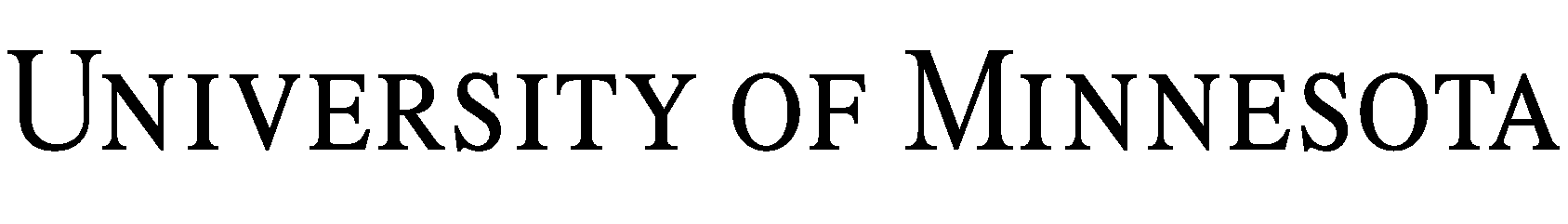 INSTITUTIONAL AND PROGRAM AFFILIATION AGREEMENTBetweenThe Regents of the University of Minnesotaon behalf of its      (“University”)and      (“Affiliate”)
	With this INSTITUTIONAL AND PROGRAM AFFILIATION agreement (“Agreement”), effective      , the University and the Affiliate, sharing common goals of education and desiring to facilitate and enrich, through international and cultural exchange, opportunities for students of the Affiliate to participate in certain educational experiences offered by the University, as described in further detail on Schedule(s) attached to this Agreement.	NOW, THEREFORE, agree as follows:1.	Description of Affiliation.	1.1	With this Agreement, the University and the Affiliate establish a program of affiliation to provide opportunities for students of the Affiliate to participate in certain educational experiences offered by the University, as described in further detail on Schedule(s) attached to this Agreement.	1.2	Contact Information (may be updated from time to time on Schedule(s) attached to this Agreement).2.	Responsibilities of the Parties.	2.1	Joint Responsibilities.		2.1.1	The University and the Affiliate will each identify a person or persons responsible for liaison during the course of this affiliation. The appointment of liaisons shall be subject to mutual approval of all parties.		2.1.2	The persons responsible for the liaison will jointly plan for:	a.	Selection, assignment, and orientation of students;	b.	Periodic review and preparation of objectives for the instructional program;	c.	Evaluation of student performance.		2.1.3	The Affiliate has authority to withdraw, suspend or terminate a student for academic deficiencies, behavioral violations or other sufficient reason subject to certain procedures afforded to the student. The University and the Affiliate liaisons will consult with each other before suspending a student, except where consultation is not reasonably possible under the circumstances.		2.1.4	To the extent permitted by law, the University and the Affiliate agree to inform each other of any specific issues related to the student (i.e., documented disability unless the student discloses, disciplinary action, etc.) as early in the acceptance process as possible to allow for the appropriate advising and counseling of the student regarding the program selected and to facilitate making arrangements on site when possible.	2.1.5	To the extent permitted by law, the University and the Affiliate agree to inform each other of any crisis or emergency related to the students. Additionally, if the Affiliate determines, in good faith and in its reasonable judgement, that a program needs to be cancelled, students need to be evacuated, different program arrangements including delivery of the academic program need to be made, communications to that effect will be sent immediately to the University. In cases where University policy is not consistent with program policy, Affiliate agrees to defer to and uphold University policy.		2.1.6	The student is a participant in an educational program, and for purposes of this Agreement, shall not be considered an employee of either the Affiliate or the University.	2.2	Affiliate Responsibilities.		2.2.1	Upon completion of the agreed upon term at the host institution, the participating student must return to the Affiliate without fail. Any extension of stay must be approved by both institutions.		2.2.2	The Affiliate shall acknowledge the academic achievements of the student at the University, based on the number of credits completed and/or total hours of academic work involved, as mutually agreed between the two institutions.	2.3	The University and the Affiliate agree to provide a range of services related to academic and administrative, communications and promotion and financial arrangements. (See Schedule(s) for specific details.)3.	Institutional Liability Insurance and Indemnity.	3.1	The University shall maintain (i) Commercial General Liability insurance in minimum amounts of US$1,000,000 each claim and US$3,000,000 each occurrence; and (ii) Automobile Liability insurance in minimum amounts of US$500,000 each person and US$1,500,000 each occurrence. Upon request, the University will provide a certificate of insurance evidencing such coverage.	3.2	The University agrees to defend, hold harmless, and indemnify the Affiliate, its officers, agents, employees and representatives against all claims for loss or damage to property or injury or death to persons, including reasonable attorney’s fees arising from the negligent or wrongful acts or omissions of the University, its employees, agents, or representatives during the performance of its obligation under this Agreement. The University’s liability is limited to the extent pursuant to the Minnesota State Tort Claims Act, Minn. Stat. § 3.736.	3.3	The Affiliate shall maintain (i) Commercial General/Public Liability insurance in minimum amounts of US$1,000,000 each occurrence and US$2,000,000 annual aggregate, and (ii) Automobile Liability insurance in minimum amounts of the equivalent of US$1,000,000 each occurrence. Upon request, the Affiliate will provide a certificate of insurance evidencing such coverage. Regents of the University of Minnesota will be included as an additional insured for General Liability and Automobile Liability.	3.4	The Affiliate agrees to defend, hold harmless, and indemnify the Regents of the University of Minnesota, its officers, agents, employees, and representatives against all claims for loss or damage to property or injury or death to persons, including reasonable attorney’s fees arising from the negligent or wrongful acts or omissions of the Affiliate, its employees, agents, or representatives, during the performance of its obligations under this Agreement.4.	Other Terms.	4.1	The Agreement shall be effective as shown above and shall remain in effect for one (1) year, and automatically renew annually thereafter, unless terminated earlier. It may be terminated by either party upon at least six (6) months’ written notice to the other party, provided that all students enrolled in the program(s) at the time of notice of termination is given shall be permitted to finish their course of study. Termination shall be without penalty. If this Agreement is terminated, neither the Affiliate nor the University shall be liable to the other for any monetary or other losses that may result other than program fees and/or late fees that may have not been paid at the time.	4.2	Neither the University nor the Affiliate shall discriminate on the basis of race, color, creed, religion, national origin, gender, age, marital status, disability, public assistance status, veteran status, sexual orientation, gender identity or gender expression in the performance of this Agreement.	4.3	Neither the University nor the Affiliate shall be responsible for any delays or failure to perform any obligation under this Agreement due to causes beyond the reasonable control of such party, including (but not limited to) health epidemics, terrorist acts, war, insurrection, embargoes, governmental restrictions or other acts of governmental authorities beyond the control of such party. Notwithstanding the foregoing, the University and the Affiliate agree to cooperate in good faith to mitigate the effect of any such delays or failures to perform, with the goal of achieving, to the extent possible, the objectives of this Agreement.	4.4	This Agreement supersedes all other Affiliation Agreements relating to the subject matter of this Agreement existing between the University and the Affiliate.	4.5	Nothing in this Agreement is intended or should be construed as creating the relationship of partners, copartners, joint ventures, or an association among the parties, nor shall any party, its employees, agents, students or representatives be considered employees, agents or representatives of any other party.	4.6	It is specifically agreed that neither party shall be responsible for costs or expenditures incurred by the other in the conduct of the programs contemplated hereby, except as expressly provided in this Agreement.5.	Schedules and Amendments. Subject to the written authorization by appropriate representatives of the University and the Affiliate, Schedules and Amendments to this Agreement may be attached hereto from time to time. It is the intent of the parties that Schedules may be developed to facilitate day to day and year to year execution of the goals of the Agreement. Amendments, if any, may be developed to amend the principal terms and conditions of this Agreement. To the extent a Schedule to this Agreement contains terms and/or conditions that go beyond the intended scope of a Schedule by purporting to amend the principal terms and conditions of this Agreement, then those Schedule terms and/or conditions shall be considered null and void.  Each such Schedule and Amendment shall be in writing and executed by an authorized representative of each of the parties. To the extent any such Schedule or Amendment is not properly executed by persons authorized to do so and to the extent it conflicts or contradicts the terms herein, it shall be considered null and void.	IN WITNESS WHEREOF, each individual signing below hereby represents that they are duly authorized to execute and deliver this Agreement on behalf of their respective party.SCHEDULE AAFFILIATION AGREEMENT DETAILSThe Affiliate:Attn:       Phone No.:       E-mail:       The University:University of MinnesotaAttn:       Phone No.:       E-mail:       Regents of the University of MinnesotaRecommended for approval:By:  	Name:	     Title:	     Date:  	By:  	Name:	     Title:	     Date:  	By:  	Name:	     Title:	     Date:  	By:  	Name:	     Title:	     Date:  	Approved:By:  	Name:	Meredith McQuaidTitle:	Associate Vice President and Dean	of International ProgramsDate:  	By:  	Name:	     Title:	     Date:  	By:  	Name:	Rachel T.A. CrosonTitle:	Executive Vice President and ProvostDate:  	By:  	Name:	     Title:	     Date:  	